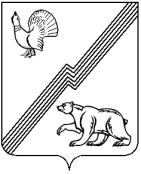 Администрация города ЮгорскаМУНИЦИПАЛЬНОЕ  БЮДЖЕТНОЕ УЧРЕЖДЕНИЕ«МУЗЕЙ ИСТОРИИ И ЭТНОГРАФИИ»Мира ул., д. . Югорск, 628260,Ханты–Мансийский автономный округ — Югра, Тюменская областьтел./ факс: (34675) 7-03-21,E–mail: Suevat@mail.ruОКПО 53479712ИНН / КПП 8622011852 / 862201001__22.09.2010   _№__111__на №___________от________________Извещение о проведении запроса котировоксреди субъектов малого предпринимательстваУважаемые господа!МУНИЦИПАЛЬНОЕ БЮДЖЕТНОЕ УЧРЕЖДЕНИЕ «МУЗЕЙ ИСТОРИИ И ЭТНОГРАФИИ» приглашает принять участие в размещении муниципального заказа у субъектов малого предпринимательства  способом запроса котировок на поставку товара для муниципальных нужд города Югорска. Предмет муниципального контракта: поставка набора мебели.Общая характеристика: Мебель для офиса, должна быть изготовлена из мебельного материала - ЛДСП. Столешницы, а также верхние панели шкафов и тумб мебели для офиса имеют ЛДСП толщиной 22 мм и ударопрочную кромку ABS (ПВХ) 2 мм, остальные детали ЛДСП 16 мм и кромку 0,45 мм. Цвет набора мебели допускается: бук, серый, кромки в тон Состав набора:Максимальная цена муниципального контракта: 29 999 (двадцать девять тысяч девятьсот девяносто девять) рублей.В цену товаров должны быть включены расходы на доставку, страхование, уплату таможенных пошлин, налогов, сборов и других обязательных платежей, включая НДС.Источник финансирования: бюджет города Югорска на 2010 год.Место доставки поставляемых товаров: МБУ «Музей истории и этнографии», 628260. Ханты-Мансийский автономный округ-Югра, Тюменская область г.Югорск, ул. Мира,9.Срок и условия оплаты поставки товара: безналичным перечислением в течение 10 банковских дней после подписания товарной накладной на получение товара. Сроки поставки товара: в течение 15 дней после заключения контракта.Гарантийный срок на мебель должен составлять 1 (один) год со дня подписания товарной накладной на получение товара.Продукция должна быть в упаковке фирмы-производителя. На изделии и упаковке должны быть указаны официальные знаки соответствия фирмы-производителя. Обязательно при поставке товара должна быть инструкция по сборке и эксплуатации мебели, условия гарантийных обязательств. Товар должен соответствовать документации производителя.В случае Вашего согласия принять участие в поставке товара, прошу направить котировочную заявку   (Форма 1)  по адресу: 628260, Администрация города Югорска, управление экономической политики, ул.40 лет Победы,11, каб.309, г.Югорск, Ханты-Мансийский автономный округ-Югра, Тюменская область. Е-mail: omz@ugorsk.ru.Срок подачи котировочных заявок: прием котировочных заявок осуществляется в рабочие дни с 9.00 часов по местному времени «20» октября  2010г. до 10.00 часов по местному времени « 2 » ноября  2010г.Требования к участникам размещения заказа: 1.Участник размещения заказа должен соответствовать требованиям, установленным статьей 4 Федерального закона от 24.07.2007 № 209-ФЗ «О развитии малого и среднего предпринимательства Российской Федерации», в соответствии с которым к субъектам малого предпринимательства относятся внесенные в единый государственный реестр юридических лиц потребительские кооперативы  и коммерческие организации (за исключением государственных и муниципальных унитарных предприятий), а также физические лица, внесенные в единый государственный реестр индивидуальных предпринимателей и осуществляющие предпринимательскую деятельность без образования юридического лица (далее - индивидуальные предприниматели), крестьянские (фермерские) хозяйства, соответствующие следующим условиям:1) для юридических лиц – суммарная доля участия Российской Федерации, субъектов Российской Федерации, муниципальных образований, иностранных юридических лиц, иностранных граждан, общественных и религиозных организаций (объединений), благотворительных и иных фондов в уставном (складочном) капитале (паевом фонде) указанных юридических лиц не должна превышать 25% (за исключением активов акционерных инвестиционных фондов и закрытых паевых инвестиционных фондов), доля участия, принадлежащая одному или нескольким юридическим лицам, не являющимся субъектами малого предпринимательства, не должна превышать 25% (данное ограничение не распространяется на хозяйственные общества, деятельность которых заключается в практическом применении (внедрении) результатов интеллектуальной деятельности (программ для электронных вычислительных машин, баз данных, изобретений, полезных моделей, промышленных образцов, селекционных достижений, топологий интегральных микросхем, секретов производства (ноу-хау), исключительные права на которые принадлежат учредителям (участникам) таких хозяйственных обществ - бюджетным научным учреждениям или созданным государственными академиями наук научным учреждениям либо бюджетным образовательным учреждениям высшего профессионального образования или созданным государственными академиями наук образовательным учреждениям высшего профессионального образования);2) средняя численность работников за предшествующий календарный год не должна превышать следующего предельного значения средней численности работников для субъектов малого предпринимательства – 100 человек включительно;3) выручка от реализации товаров (работ, услуг) без учета налога на добавленную стоимость или балансовая стоимость активов (остаточная стоимость основных средств и нематериальных активов) за предшествующий календарный год не должна превышать предельные значения, установленные Правительством Российской Федерации для субъектов малого предпринимательства – 400 млн.рублей.2. Отсутствие в реестре недобросовестных поставщиков сведений об участнике размещения заказа.Любой участник размещения заказа  вправе подать только одну котировочную заявку, внесение изменений в которую не допускается.Проведение переговоров между заказчиком и участником размещения заказа в отношении поданной им котировочной заявки не допускается.Котировочная заявка, поданная в письменной форме, должна быть подписана руководителем и скреплена соответствующей печатью в случае ее наличия. Подчистки и исправления не допускаются, за исключением исправлений, парафированных лицами, подписавшими котировочную заявку. Факсимильная копия котировочной заявки к рассмотрению не принимается. Котировочная заявка, поданная в форме электронного документа, должна быть с электронно-цифровой подписью, удостоверенной удостоверяющим центром, внесенным в единый государственный реестр в соответствии со ст. 10 Федерального закона «Об электронной цифровой подписи» от 10.01.2002 года № 1-ФЗ.  Котировочные заявки, поданные после дня окончания срока подачи котировочных заявок, не рассматриваются и в день их поступления возвращаются участникам размещения заказа, подавшим такие заявки.Котировочные заявки  не рассматриваются и отклоняются, если они не соответствуют требованиям, установленным в настоящем  запросе котировок, или предложенная в котировочных заявках цена товаров превышает максимальную цену, указанную в настоящем запросе котировок.Заказчик имеет право отказаться от проведения запроса котировок до истечения срока, установленного в запросе котировок для подачи котировочных заявок, в соответствии со ст.436 Гражданского кодекса Российской Федерации. Заказчик не несет ответственности перед участником размещения заказа за отказ от проведения запроса котировок.Срок подписания победителем муниципального контракта:Победитель в проведении запроса котировок должен предоставить заказчику подписанные со своей стороны два экземпляра муниципального контракта в срок не позднее семи календарных дней со дня подписания протокола рассмотрения и оценки котировочных заявок.Муниципальный контракт с победителем в проведении запроса котировок будет подписан не ранее семи дней со дня размещения на официальном сайте протокола рассмотрения и оценки котировочных заявок и не позднее, чем через 20 дней со дня подписания указанного протоколаУведомляю Вас, что направление заказчиком запроса котировок и представление поставщиков котировочной заявки не накладывает на стороны никаких обязательств.Контактные лица заказчика:Краснова Наталья Ивановна, зам. директора по административно-хозяйственной части, тел.8(34675) 2-17-44.Директор МБУ «Музей истории и этнографии»              _________/ О.В. МалоземоваМПФорма 1В единую комиссиюпо размещению заказов КОТИРОВОЧНАЯ ЗАЯВКАДата ________Уважаемые господа!Изучив  запрос котировок от  «22» сентября 2010 года № 111, получение которого настоящим удостоверяется, мы, _____________________________________________________________________________ (указывается сведения об участнике размещения заказа: наименование (для юридического лица), Фамилия, имя, отчество(для физического лица, в том числе индивидуального предпринимателя)осуществить  поставку товаров в полном соответствии с условиями запроса котировок.О себе сообщаем:- место нахождения (для юридического лица):____________________________________- место жительства (для физического лица, в том числе индивидуального предпринимателя):_______________________________________ - идентификационный номер налогоплательщика (ИНН) ________________________- банковские реквизиты:___________________________-  номер контактного телефона: __________________.Мы предлагаем осуществить  поставку товара в   следующем объеме и  на следующих условиях:  В цену товара включены расходы на доставку, страхование, уплату таможенных пошлин, налогов, сборов и других обязательных платежей, включая НДС (в случае если участник размещения заказа не является плательщиком НДС, то необходимо указать « без НДС»).  Мы согласны исполнить условия контракта, указанные в извещении о проведении запроса котировок.  Настоящим подтверждаем, что в соответствии со ст. 4 Федерального закона от 24.07.2007г. № 209-ФЗ мы являемся субъектом малого предпринимательства:- средняя численность работников за предшествующий календарный год не превысила ста человек включительно;- выручка от реализации товаров (работ, услуг) без учета налога на добавленную стоимость или балансовая стоимость активов (остаточная стоимость основных средств и нематериальных активов) за предшествующий календарный год не превысила 400 млн.руб.;- суммарная доля участия Российской Федерации, субъектов Российской Федерации, муниципальных образований, иностранных юридических лиц, иностранных граждан, общественных и религиозных организаций (объединений), благотворительных и иных фондов в уставном (складочном) капитале (паевом фонде) указанных юридических лиц не превышает двадцать пять процентов (за исключением активов акционерных инвестиционных фондов и закрытых паевых инвестиционных фондов), доля участия, принадлежащая одному или нескольким юридическим лицам, не являющимся субъектами малого предпринимательства, не превышает двадцать пять процентов (для юридических лиц).Дополнительно мы принимаем на себя следующие обязательства: _______________ __________________________       ______________             __________________________Должность                                                                  подпись                                                           (Ф.И.О.)                                                                                         М.П.Подписывает руководитель участника – юридического лица (индивидуальный предприниматель, иное физическое лицо, представитель участника, действующий на основании доверенности).   Указывается должность, фамилия, имя, отчество; подпись заверяется печатью в случае ее наличия.  ПРОЕКТМУНИЦИПАЛЬНОГО КОНТРАКТА г.  Югорск.                                                                                                      "___"__________ 20__г.Муниципальное бюджетное учреждение «Музей истории и этнографии», именуемое в дальнейшем «Покупатель» в лице директора Малоземовой Ольги Викторовны, действующего на основании устава, с одной стороны и _______________, именуемое в дальнейшем «Поставщик», в лице ___________________, действующего на основании _______________, с другой стороны, вместе по тексту настоящего Контракта именуемые Стороны, заключили настоящий контракт о нижеследующем:1.Предмет и общие условия контракта1.1 Данный контракт заключается по результатам рассмотрения и оценки котировочных заявок (Протокол от “____”________ 20__ №____).1.2 Поставщик обязуется поставить Покупателю набор мебели, (далее Товар) на условиях Контракта, согласно протоколу Единой комиссии по размещению заказов, а Покупатель обязуется принять и оплатить Товар1.3 Наименование, характеристики, количество, ассортимент, а также цена поставляемого Товара указаны в спецификации заявки, являющимся неотъемлемой частью настоящего контракта.1.4 Общая стоимость поставляемого Товара составляет _____(____) рублей __ копеек. В цену товара должны быть включены расходы на транспортировку, страхование, уплату таможенных пошлин, налогов, сборов, и других обязательных платежей, включая НДС.1.5 Товар Поставщик обязуется передать в собственность Покупателя установленного количества, качества, в разобранном виде, в надлежащей упаковке, не заложенный, не являющийся предметом исков третьих лиц, а Покупатель обязуется принять данный Товар и оплатить его в порядке и сроки, установленные сторонами настоящего контракта.2. Риск случайной гибели товара2.1. Риск случайной гибели или случайной порчи, утраты или повреждения Товара, являющегося предметом настоящего договора, несет Поставщик или Покупатель в зависимости от того, кто из них обладал правом собственности на Товар в момент случайной гибели или случайного повреждения.3. Порядок поставки товаров3.1. Поставщик осуществляет поставку Товара по следующему адресу: 628260 Тюменская область, Ханты-Мансийский автономный округ-Югра, г. Югорск, ул.Мира,9 3.2. Поставка по данному контракту осуществляется в течение - 15 дней после заключения контракта. 3.3. Покупатель обязуется предпринять все надлежащие меры, обеспечивающие принятие Товара.3.5. В случае отказа Покупателя от поставленного Поставщиком Товара, Покупатель обязуется  обеспечить сохранность (ответственное хранение) его по правилам ст. 514 ГК РФ и незамедлительно уведомить об этом Поставщика.3.6 Гарантийный срок товар должен составлять 1 (один) год со дня подписания товарной накладной на получение товара.Продукция  должна быть в упаковке фирмы-производителя. На изделии и упаковке должны быть  указаны официальные знаки соответствия фирмы-производителя. Обязательно при поставке товара должна быть инструкция по сборке и эксплуатации набора мебели, условия гарантийных обязательств. Товар  должен соответствовать документации производителя.4. Транспортные условия 4.1. Доставка по настоящему договору осуществляется транспортом Поставщика. Вид транспорта учитывает географическое положение, транспортную развязку, специфику хранения для данного вида Товара. Поставщик:                                                                              Покупатель___________________________                                               Директор МБУ «Музей истории и этнографии»                                                                                                                                                                           __________О.В. Малоземова5. Цена и порядок расчетов5.1. Цена на Товар по Контракту зафиксирована в протоколе единой комиссии по размещению заказа и не может изменяться на протяжении действия контракта. 5.2. Оплата производится безналичным перечислением на счет Поставщика безналичным перечислением в течение 10 банковских дней после подписания товарной накладной.5.3. Покупатель считается исполнившим свои обязательства, по оплате Товара с момента поступления денежных средств на счет Поставщика.5.4. Поставщик считается исполнившим свои обязательства по поставке с момента подписания накладной.6. Порядок приемки товара  по количеству, комплектности  и качеству6.1. Покупатель обязуется предпринять все надлежащие меры, для принятия товара, поставленного Поставщиком в соответствии с условиями настоящего контракта, непосредственно в адрес, указанный в контракте.6.2. В случае отказа Покупателя от переданного (отгруженного) Поставщиком товара, Покупатель обязуется обеспечить сохранность (ответственное хранение) этого товара по правилам ст.514 ГК РФ и незамедлительно уведомить об этом Поставщика.6.3. Приемка товара осуществляется лицом, уполномоченным Покупателем. При этом принятый товар должен быть осмотрен, проверен на соответствие условиям контракта по количеству и качеству.В случае выявления несоответствия поставляемого товара условиям настоящего контракта (несоответствие качества товара требованиям стандартов, технических или согласованных условий, скрытых недостатков товара) и др., Покупатель уведомляет об этом Поставщика, составляет акт, перечисляющий недостатки и направляет его Поставщику, с требованием устранить недостатки в срок, указанный Покупателем Поставщик обязан в течение указанного в требовании срока устранить выявленные недостатки за свой счет. При устранении недостатков оформляется акт устранения недостатков.6.4.Датой поставки товара считается дата подписания сторонами накладной или акта устранения недостатков.6.5. Некачественный (некомплектный) товар считается не поставленным.7. Ответственность сторон7.1. Сторона, не исполнившая или ненадлежащим образом исполнившая свои обязательства по контракту при выполнении его условий, несет ответственность, если не докажет, что надлежащее исполнение обязательств оказалось невозможным вследствие непреодолимой силы (форс-мажор), т.е. чрезвычайных и непредотвратимых обстоятельств, при конкретных условиях конкретного периода времени. Положения настоящей статьи контракта его сторонами применяется независимо от того, в чьей собственности в тот момент находился Товар. 7.1.1. В случае просрочки исполнения поставщиком обязательства, предусмотренного муниципальным контрактом, покупатель вправе потребовать уплату неустойки (пеней). Неустойка (пени) начисляется за каждый день просрочки исполнения обязательства, предусмотренного муниципальным контрактом, начиная со дня, следующего после дня истечения установленного муниципальным контрактом срока исполнения обязательства. Размер такой неустойки (пеней) устанавливается муниципальным контрактом в размере одной трехсотой действующей на день уплаты неустойки (пеней) ставки рефинансирования Центрального банка Российской Федерации. Поставщик освобождается от уплаты неустойки (пеней), если докажет, что просрочка исполнения указанного обязательства произошла вследствие непреодолимой силы или по вине покупателя.Поставщик:                                                                              Покупатель_____________________________                                          Директор МБУ «Музей истории и этнографии» __________О.В. Малоземова7.1.2. В случае просрочки исполнения покупателем обязательства, предусмотренного муниципальным контрактом, другая сторона вправе потребовать уплату неустойки (пеней). Неустойка (пени) начисляется за каждый день просрочки исполнения обязательства, предусмотренного муниципальным контрактом, начиная со дня, следующего после дня истечения установленного муниципальным контрактом срока исполнения обязательства. Размер такой неустойки (пеней) устанавливается в размере одной трехсотой действующей на день уплаты неустойки (пеней) ставки рефинансирования Центрального банка Российской Федерации. Покупатель освобождается от уплаты неустойки (пеней), если докажет, что просрочка исполнения указанного обязательства произошла вследствие непреодолимой силы или по вине другой стороны.7.1.3. Под обстоятельствами непреодолимой силы понимаются: землетрясения, наводнения, пожары, тайфуны и др. стихийные бедствия, военные действия, массовые заболевания, действия органов государственной власти и управления и другие обстоятельства, которые стороны не могли предвидеть при заключении настоящего контракта.7.1.4. При наступлении обстоятельств непреодолимой силы Сторона, для которой сложились указанные обстоятельства, должна без промедления, в разумный срок, но в сроках выполнения обязательств по контракту, известить о них другую Сторону в письменной форме любыми способами (телефон, телеграф и др.), если только этому не будут препятствовать выше указанные обстоятельства. В извещении должны быть сообщены данные о характере обстоятельств, по возможности оценка их влияния вероятность исполнения обязательств по настоящему контракту и сроки исполнения.7.1.5. Официальным подтверждением наступления обстоятельств непреодолимой силы является сертификат торгово-промышленной палаты или другого компетентного органа, копия которого должна быть представлена Стороной, для которой наступили указанные обстоятельств. Другой стороне в  максимально короткие сроки.7.1.6. В случае наступления обстоятельств непреодолимой силы срок исполнения обязательств Сторон по настоящему контракту автоматически отодвигается  соразмерно времени действия обстоятельств непреодолимой силы.7.1.7. О прекращении обстоятельств непреодолимой силы и их последствий Сторона, для которой они прекратились ранее, должна  без промедления известить другую Сторону с указанием сроков возобновления  исполнения взятых на себя обязательств по настоящему контракту.6.1.8. Если обстоятельства непреодолимой силы и их последствия продолжат действовать свыше шести месяцев или срок их действия будет невозможно определить, Стороны в разумный срок  обязуются провести переговоры с целью выявления взаимоприемлемых способов исполнения настоящего контракта и достижения соответствующей договоренности.7.2. В случае поставки товара ненадлежащего качества наступают последствия, предусмотренные гражданским кодексом и законом о защите прав потребителей. 7.3. Устранение дефектов товара, выявленных при получении товара гарантийного, производится за счет Поставщика.8. Порядок разрешения споров8.1. Споры, которые могут возникнуть при исполнении условий настоящего договора, стороны будут стремиться разрешать дружеским путем в порядке досудебного разбирательства, путем переговоров, обмена письмами, уточнением условий договора, составлением необходимых протоколов, дополнений и изменений, обмена телеграммами, факсами и др.. Каждая из сторон вправе претендовать на наличие у нее в письменном виде результатов разрешения возникших вопросов.8.2. При не достижении взаимоприемлемого решения стороны вправе передать спорный вопрос на разрешение в судебном порядке в соответствии с законодательством Российской Федерации.Поставщик:                                                                              Покупатель_____________________________                                          Директор МБУ «Музей истории и этнографии» __________О.В. Малоземова9. Действие Контракта во времени9.1. Настоящий контракт, вступает в силу со дня подписания его Сторонами, и становится обязательным для сторон, заключивших его. Условия настоящего Контракта применяются к отношениям сторон, возникшим только после заключения настоящего договора.9.2. Ни одна Сторона не вправе передавать свои права по настоящему контракту третьей стороне без письменного согласия другой Стороны. 9.3. Контракт составлен в 2-х экземплярах, по одному для каждой из Сторон, имеющих одинаковую юридическую силу.9.4. Все изменения, дополнения к настоящему контракту будут иметь силу, если они совершены в письменной форме и подписаны полномочными представителями.10. Дополнительные положения10.1. Подписанный контракт незамедлительно отправляется в адрес Покупателя факсимильной связью, оригинал высылается почтой.10.2. Поставщик, не выславший в адрес Покупателя подписанный экземпляр контракта в указанный срок, признается уклоняющимся от заключения контракта, в соответствии с Федеральным законом № 94-ФЗ «О размещении заказов на поставки товаров, выполнение работ, оказание услуг для государственных и муниципальных нужд» от 21 июля . 10.3. Взаимоотношения Сторон, не урегулированные настоящим контрактом, регламентируются действующим законодательством. 10.4. Данный документ является полным текстом Контракта и после его заключения любые иные ранее имевшиеся договоренности, противоречащие условиям Контракта, теряют свою юридическую силу. 10.5. Риск случайной гибели или случайной порчи, утраты или повреждения товара, являющегося предметом настоящего контракта, несет Поставщик или Покупатель, в зависимости от того, кто из них обладал правом собственности на товар в момент случайной гибели или случайного повреждения его.11. Юридические адреса Сторон11.1. В случае изменения юридического адреса или обслуживающего банка, Стороны обязаны в течение 5 дней уведомить об этом друг друга, а так же обо всех других изменениях имеющих существенное значение для полного и своевременного исполнения обязательств по настоящему контракту. Приложение № 1 к муниципальному контракту от «__» _________ 2010г.СпецификацияОбщая характеристика:Мебель для офиса, изготовленная из мебельного материала - ЛДСП. Столешницы, а также верхние панели шкафов и тумб мебели для офиса имеют ЛДСП толщиной 22 мм и ударопрочную кромку ABS (ПВХ) 2 мм, остальные детали ЛДСП 16 мм и кромку 0,45 мм.Цвет набора мебели допускается: бук, серый, кромки в тон.Поставщик:                                                                              Покупатель____________________________                                             Директор МБУ «Музей истории и этнографии»                                                                                                                                                                           __________О.В. Малоземова№ п/пНаименование товара ХарактеристикаЕд. изм.Кол-во1Стол компьютерный угловойГабаритные размеры: 1200*1400*750 Изготовлен из мебельного материала - ЛДСП. Столешницы имеют ЛДСП толщиной 22 мм и ударопрочную кромку ABS (ПВХ) 2 мм, остальные детали ЛДСП 16 мм и кромку 0,45 мм.шт32Тумба выкатнаяТумба выкатная на колесах. Два выдвижных ящика. Габаритные размеры: 410*550*620Тумба изготовлена из мебельного материала - ЛДСП. Верхние панели тумб имеют ЛДСП толщиной 22 мм и ударопрочную кромку ABS (ПВХ) 2 мм, остальные детали ЛДСП 16 мм и кромку 0,45 мм.шт33Шкаф офисный для документов открытый. Габаритные размеры: 800*400*1900, без дверей. Изготовлен из мебельного материала - ЛДСП. Верхние панели шкафов имеют ЛДСП толщиной 22 мм и ударопрочную кромку ABS (ПВХ) 2 мм, остальные детали ЛДСП 16 мм и кромку 0,45 мм.шт14Шкаф офисный для документов с дверцами в нижней частиГабаритные размеры: 800*400*1900. Нижние две полки закрыты дверцами.Верхние панели шкафов имеют ЛДСП толщиной 22 мм и ударопрочную кромку ABS (ПВХ) 2 мм, остальные детали и дверцы ЛДСП 16 мм и кромку 0,45 мм.шт15Шкаф-гардероб для одеждыГабаритные размеры: 800*400*1900Верхние панели шкафов имеют ЛДСП толщиной 22 мм и ударопрочную кромку ABS (ПВХ) 2 мм, остальные детали и дверцы ЛДСП 16 мм и кромку 0,45 мм.шт16Шкаф для документов закрытыйГабаритные размеры: 800*400*1166Верхние панели шкафов имеют ЛДСП толщиной 22 мм и ударопрочную кромку ABS (ПВХ) 2 мм, остальные детали и дверцы ЛДСП 16 мм и кромку 0,45 мм.шт17Шкаф-пенал открытыйГабаритные размеры: 400*400*1900, без дверей. Верхние панели шкафов имеют ЛДСП толщиной 22 мм и ударопрочную кромку ABS (ПВХ) 2 мм, остальные детали ЛДСП 16 мм и кромку 0,45 мм.шт18Шкаф-пенал угловойГабаритные размеры: 400*400*1900, без дверей. Верхние панели шкафов имеют ЛДСП толщиной 22 мм и ударопрочную кромку ABS (ПВХ) 2 мм, остальные детали ЛДСП 16 мм и кромку 0,45 мм.шт19Подставка для системного блокаГабаритные размеры: 230*450*300Все детали изготовлены из ЛДСП 16 мм и имеют кромку 0,45 мм.шт3№ п/пНаименование товараХарактеристика товараЕд. изм.Кол-воЦена, рубСумма, руб.1ЦЕНА КОНТРАКТА«Покупатель»«Поставщик»МБУ «Музей истории и этнографии»ИНН 8622011852,  КПП 86220100628260,  РФ,  Тюменская область, Ханты-Мансийский  АО – Югра   г. Югорск, ул. Мира, д.9телефон/ факс 7-03-21, 2-17-44.Расчетный  счет №40204810100000000035Банк РКЦ Ханты-Мансийск г. Ханты-Мансийск  Кор.счет БИК 047162000_____________________________________ИНН 8622011852,  КПП 86220100628260,  РФ,  Тюменская область, Ханты-Мансийский  АО – Югра   г. Югорск, ул. Мира, д.9телефон/ факс 7-03-21, 2-17-44.Расчетный  счет №40204810100000000035Банк РКЦ Ханты-Мансийск г. Ханты-Мансийск  Кор.счет БИК 047162000_____________________________________ИНН 8622011852,  КПП 86220100628260,  РФ,  Тюменская область, Ханты-Мансийский  АО – Югра   г. Югорск, ул. Мира, д.9телефон/ факс 7-03-21, 2-17-44.Расчетный  счет №40204810100000000035Банк РКЦ Ханты-Мансийск г. Ханты-Мансийск  Кор.счет БИК 047162000_____________________________________ИНН 8622011852,  КПП 86220100628260,  РФ,  Тюменская область, Ханты-Мансийский  АО – Югра   г. Югорск, ул. Мира, д.9телефон/ факс 7-03-21, 2-17-44.Расчетный  счет №40204810100000000035Банк РКЦ Ханты-Мансийск г. Ханты-Мансийск  Кор.счет БИК 047162000____________________________________________________________________________________________________________________________________________________Покупатель:Поставщик:_______________________________О.В. МалозёмоваДиректор МБУ «Музей истории  и этнографии»_____________________________________________________________________________________№ п/пНаименование товараХарактеристикаЕд. изм.Кол-воценаСтоимость1Стол компьютерный угловойГабаритные размеры: 1200*1400*750 Изготовлен из мебельного материала - ЛДСП. Столешницы имеют ЛДСП толщиной 22 мм и ударопрочную кромку ABS (ПВХ) 2 мм, остальные детали ЛДСП 16 мм и кромку 0,45 мм.шт32Тумба выкатнаяТумба выкатная на колесах. Два выдвижных ящика. Габаритные размеры: 410*550*620Тумба изготовлена из мебельного материала - ЛДСП. Верхние панели тумб имеют ЛДСП толщиной 22 мм и ударопрочную кромку ABS (ПВХ) 2 мм, остальные детали ЛДСП 16 мм и кромку 0,45 мм.шт33Шкаф офисный для документов открытый.Габаритные размеры: 800*400*1900, без дверей. Изготовлен из мебельного материала - ЛДСП. Верхние панели шкафов имеют ЛДСП толщиной 22 мм и ударопрочную кромку ABS (ПВХ) 2 мм, остальные детали ЛДСП 16 мм и кромку 0,45 мм.шт14Шкаф офисный для документов с дверцами в нижней частиГабаритные размеры: 800*400*1900. Нижние две полки закрыты дверцами.Верхние панели шкафов имеют ЛДСП толщиной 22 мм и ударопрочную кромку ABS (ПВХ) 2 мм, остальные детали и дверцы ЛДСП 16 мм и кромку 0,45 мм.шт15Шкаф-гардероб для одеждыГабаритные размеры: 800*400*1900Верхние панели шкафов имеют ЛДСП толщиной 22 мм и ударопрочную кромку ABS (ПВХ) 2 мм, остальные детали и дверцы ЛДСП 16 мм и кромку 0,45 мм.шт16Шкаф для документов закрытыйГабаритные размеры: 800*400*1166Верхние панели шкафов имеют ЛДСП толщиной 22 мм и ударопрочную кромку ABS (ПВХ) 2 мм, остальные детали и дверцы ЛДСП 16 мм и кромку 0,45 мм.шт17Шкаф-пенал открытыйГабаритные размеры: 400*400*1900, без дверей. Верхние панели шкафов имеют ЛДСП толщиной 22 мм и ударопрочную кромку ABS (ПВХ) 2 мм, остальные детали ЛДСП 16 мм и кромку 0,45 мм.шт18Шкаф-пенал угловойГабаритные размеры: 400*400*1900, без дверей. Верхние панели шкафов имеют ЛДСП толщиной 22 мм и ударопрочную кромку ABS (ПВХ) 2 мм, остальные детали ЛДСП 16 мм и кромку 0,45 мм.шт19Подставка для системного блокаГабаритные размеры: 230*450*300Все детали изготовлены из ЛДСП 16 мм и имеют кромку 0,45 мм.шт3